Bezkrovny IllyaExperience:Position applied for: 2nd OfficerDate of birth: 15.07.1984 (age: 33)Citizenship: RussiaResidence permit in Ukraine: NoCountry of residence: RussiaCity of residence: KrasnodarPermanent address: 229-A Pryamaya str.Contact Tel. No: +7 (978) 066-98-21E-Mail: navwaringiluha@rambler.ruSkype: massive_kerchU.S. visa: NoE.U. visa: NoUkrainian biometric international passport: Not specifiedDate available from: 26.12.2016English knowledge: GoodMinimum salary: 2500 $ per month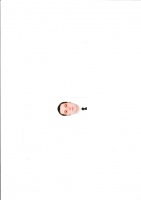 PositionFrom / ToVessel nameVessel typeDWTMEBHPFlagShipownerCrewing2nd Officer12.11.2015-16.02.2016Topaz KhalidiyaOSV - Offshore Supply Vessel1867CAT5150Marshall IslandsTopaz MarineSeacover2nd Officer07.06.2015-24.08.2015Topaz KhalidiyaOSV - Offshore Supply Vessel1867CAT5150Marshall IslandsTopaz MarineSeacover2nd Officer18.05.2015-06.06.2015Topaz KarzakkanOSV - Offshore Supply Vessel1867CAT5150Marshall IslandsTopaz MarineSeacover2nd Officer10.11.2014-14.03.2015Topaz KhuwairOSV - Offshore Supply Vessel1867CAT5150Marshall IslandsTopaz MarineSeacover2nd Officer03.08.2014-18.09.2014DLV Castoro OttoPipe Laying Vessel29323Pielstick24000BahamasSaipemUMA2nd Officer11.05.2014-11.06.2014DLV Castoro OttoPipe Laying Vessel29323Pielstick24000BahamasSaipemUMA2nd Officer27.02.2014-04.04.2014DLV Castoro OttoPipe Laying Vessel29323Pielstick24000BahamasSaipemUMA2nd Officer02.02.2013-03.06.2013Gulf BalderAnchor Handling Tug8655200BelizeGolden FleetSeabreeze LTD2nd Officer15.07.2012-17.01.2013Gulf BalderAnchor Handling Tug8655200BelizeGolden FleetSeabreeze LTD2nd Officer13.03.2012-27.06.2012Zamil-17Anchor Handling Tug Supply1621Yanmar5400BahrainZamil Offshore & Services CoSeabreeze LTD2nd Officer30.11.2011-30.12.2011Zamil-16Anchor Handling Tug Supply1734Yanmar5400BahrainZamil Offshore & Services CoSeabreeze LTD2nd Officer07.09.2009-07.10.2011Neftegaz-68Anchor Handling Tug Supply13933000UkraineChernomorneftegazChernomorneftegaz2nd Officer28.06.2009-31.08.2009Elena KudryavtsevaAnchor Handling Tug Supply28611400MaltaSeamarine LTDTransyug Co2nd Officer19.03.2009-26.06.2009Neftegaz-68Anchor Handling Tug Supply13933000UkraineChernomorneftegazChernomorneftegaz2nd Officer07.07.2008-25.12.2008Elena KudryavtsevaDry Cargo28611400MaltaSemarine LTDTransyug Co.2nd Officer00.00.0000-00.00.0000Zamil-13Anchor Handling Tug Supply1239Yanmar5150BahrainZamil Offshore & Services CoSeabreeze LTD